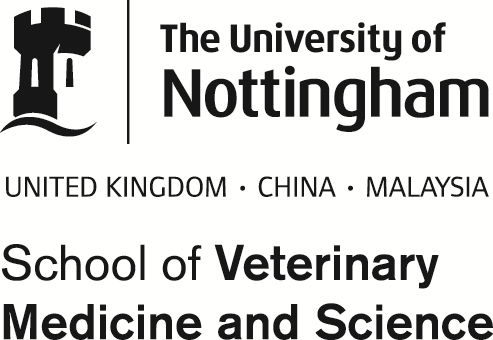 BiobankPhone: 0115 95 16563Email: SV-Biobank@exmail.nottingham.ac.ukBIOBANK TISSUE STORAGE FORMName …………………………………….               Department……………………….………      Phone………………………………… ….              E-mail………………………………….Project for which the samples are being stored: …………………………………………….…………………………………………………………………………………………………….Please sign ___________________________________________________   Date ____________________________________And attach one printed copy to the sample(s) and e-mail this to SV-Biobank@exmail.nottingham.ac.ukSAMPLES WILL NOT BE COLLECTED AND PROCESSED WITHOUT THE SIGNATURE AND CONFIRMATION OF ALL OF THE ABOVE DETAILS.THE UNIVERSITY ACCEPTS NO RESPONSIBILITY FOR THE COLLECTION, LOSS OR DAMAGE OF STORED SAMPLESSection 1Section 1Material or tissue:Species and signalement:Size and number of samples: Preservation buffer:Section 2Section 2How samples must be stored/processed.   10% neutral buffered formalin at RT (max 500g tissue)  4-6⁰ Celsius fridge (max 1kg tissue)   -20⁰ Celsius freezer (max 10 ml per sample)      -80⁰ Celsius freezer (max 2ml per sample)       Other – please specify below: